Sæbekassereglement Sikkerhedsbestemmelser:1. Biler kan kun deltage i konkurrencen, hvis de overholder sikkerhedsbestemmelserne.2. Minimum 55 cm. mellem hjulene. (bredderetning)3. Bilen skal være forsynet med en bremseanordning som kan betjenes af føreren.4. Føreren skal være iført styrthjelm/cykelhjelm, handsker og håndledsbeskyttere.5. For Juniorer : Hjulene skal være: Enten barnevognshjul, eller kunststofhjul fra byggemarked med en diameter på max. 300 mm.5A. For tropsspejdere : der er frit hjulvalg.6. Der må højest være 3 skubbere ad gangen (der må ikke skiftes skubbere i løbet, kun mellem løbene). Fremdrift må kun ske ved hjælp af 3 skubbere og gravitation .(Note: En sæbekassebil er et firhjulet køretøj uden motor. En sæbekassebil kan være drevet af gravitation (f.eks. på bakke) eller løbere der skubber.)7. Det kan klart anbefales, at alle førere har øvet sig i kørsel under forskellige forholdhjemmefra.Der konkurreres i følgende discipliner:Længste friløb, Slalom, Rally Cross og Flotteste vogn Sammenlagt bedste vogn modtager vandrepræmie (kan ikke vindes til ejendom).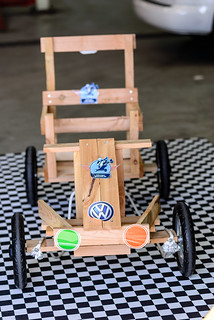 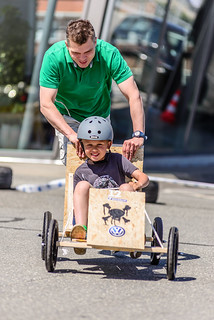 